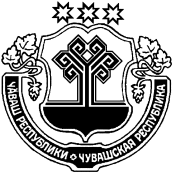 О введении особого противопожарного режима на территории Янтиковского муниципального округа Чувашской РеспубликиВ соответствии с Федеральным законом от 21.12.1994 № 69-ФЗ «О пожарной безопасности», Законом Чувашской Республики от 25.11.2005 № 47 «О пожарной безопасности в Чувашской Республике», Постановлением Кабинета Министров Чувашской Республики от 20.03.2024 № 117 «Об установлении на территории Чувашской Республики особого противопожарного режима в связи с повышением пожарной опасности на территории Янтиковского муниципального округа, в целях обеспечения оперативного реагирования в случаях возникновения пожаров администрация Янтиковского муниципального округа п о с т а н о в л я е т:Установить на территории Янтиковского муниципального округа Чувашской Республики особый противопожарный режим с 10 апреля 2024 года до особого распоряжения о его отмене.На период действия особого противопожарного режима установить дополнительные требования пожарной безопасности:запретить въезд транспортных средств в леса и посещение гражданами лесов при IV–V классах пожарной опасности в лесах в зависимости от условий погоды, кроме случаев, связанных с использованием лесов на основании заключенных государственных контрактов, договоров аренды лесных участков, договоров купли-продажи лесных насаждений, государственных заданий на проведение определенных видов работ по обеспечению пожарной и санитарной безопасности в лесах, и иных случаев, предусмотренных государственным заданием, а также связанных с проездом по автомобильным дорогам общего пользования, проездом в оздоровительные организации и обеспечением охраны лесов;запретить разведение костров, приготовление блюд на углях, сжигание твердых коммунальных отходов, мусора на землях лесного фонда и прилегающих к ним территориях, выжигание сухой травы, в том числе на земельных участках, непосредственно примыкающих к лесам, к землям сельскохозяйственного назначения, к защитным и озеленительным лесным насаждениям, а также проведение иных пожароопасных работ (за исключением строительно-монтажных работ, неотложных аварийно-восстановительных работ).3. Рекомендовать начальникам территориальных отделов Управления по благоустройству и развитию территорий, руководителям предприятий, организаций и учреждений всех форм собственности принять меры по соблюдению особого противопожарного режима на соответствующих территориях:- разработать и утвердить планы противопожарных мероприятий по подготовке населенных пунктов, объектов экономики, сельскохозяйственного производства к работе в период действия особого противопожарного режима, в которых предусмотреть графики профилактических бесед с гражданами по улицам, добиваясь максимального охвата населения, в том числе детей, исключая повторные инструктажи одних и тех же лиц;- обеспечить создание, поддержание имеющихся источников наружного противопожарного водоснабжения в исправном состоянии, а также условий для забора воды из водоисточников и систем наружного противопожарного водоснабжения в любое время года, расположенных в населенных пунктах и на прилегающих к ним территориях;- обеспечить готовность систем связи и оповещения населения в случае возникновения чрезвычайных ситуаций;- определить перечень мероприятий по очистке территорий бесхозяйных и длительное время не эксплуатируемых приусадебных участков;- обеспечить контроль за соблюдением запрета устройства свалок отходов на территориях общего пользования, прилегающих к жилым домам, садовым домам, объектам недвижимого имущества, в том числе в охранных зонах линий электропередачи, электрических станций и подстанций, а также в лесах, лесопарковых зонах и на землях сельскохозяйственного назначения;- разработать комплекс дополнительных мероприятий по недопущению выжигания сухой растительности на неиспользуемых (бесхозяйных) землях сельскохозяйственного назначения, назначить ответственных за их выполнение, обеспечить их выполнение с учетом климатических особенностей округа;- увеличение противопожарных разрывов по границам населенных пунктов, объектов экономики;- организовать работу по очистке территорий населенных пунктов от мусора и сухой травы. Обеспечить очистку прилегающей территории к лесу от сухой растительности, пожнивных остатков, валежника, порубочных остатков, мусора и других горючих материалов на полосе шириной не менее 10 метров от леса, либо отделить лес противопожарной минерализованной полосой шириной не менее 1,4 метра или иным противопожарным барьером;- у каждого жилого строения устанавливать емкость (бочку) с водой или иметь огнетушитель;- выполнить мероприятия, исключающие возможность перехода огня при лесных пожарах на здания и сооружения населенных пунктов, расположенных в лесных массивах (устройство защитных минерализованных противопожарных полос шириной не менее 1,4 метра);- не допускать эксплуатацию зданий и сооружений, имеющих нарушения требований пожарной безопасности, взять их на учет и под особый контроль;- обеспечить оперативное оповещение населения при надвигающейся опасности с использованием средств массовой информации, средств звуковой и световой сигнализации, подвижных средств оповещения, подворного обхода, о классе пожарной опасности в лесах в зависимости от условий погоды и введении запрета на посещение лесов, а также о снижении класса пожарной опасности в лесах в зависимости от условий погоды;- организовать разъяснительную работу среди населения о введении особого противопожарного режима;- в случае выявления лиц, допустивших любые очаги горения, обеспечить незамедлительное информирование об указанных фактах органов государственного пожарного надзора, органов внутренних дел и Минприроды Чувашии;- организовать установку мобильного приложения «Термические точки», организовать незамедлительную проверку информации о возгораниях;- в случае осложнения обстановки организовать круглосуточное дежурство должностных лиц из числа руководящего состава.4. Рекомендовать начальникам Янтиковского, Тобурдановского участковых лесничеств и КУ «Канашское лесничество» Минприроды и экологии Чувашской Республики:- организовать наблюдение в лесах как в рабочие, так и в выходные и праздничные дни, проводить работы по созданию минерализованных полос;- места массового отдыха населения оборудовать стендами с наглядной агитацией, установить знаки, запрещающие разведение костров, въезд автотранспорта в лесные массивы;- при размещении в лесах объектов для переработки древесины и других лесных ресурсов (углежжение, смолокурение, дегтекурение, заготовление живицы и др.) обеспечить контроль за выполнением руководителями организаций обязанности по обеспечению в период пожароопасного сезона (в период устойчивой сухой, жаркой и ветреной погоды, при получении штормового предупреждения) в нерабочее время охраны указанных объектов;5. Сектору цифрового развития и информационных технологий администрации Янтиковского муниципального округа организовать информирование населения с использованием СМИ и официального сайта органов местного самоуправления Янтиковского муниципального округа в сети «Интернет» об установлении на территории Янтиковского муниципального округа особого противопожарного режима и связанных с ним запретов. Принимать меры по оперативному оповещению населения, в том числе через средства массовой информации и сайты, о классе пожарной опасности в лесах в зависимости от условий погоды и введении запрета на посещение лесов, а также о снижении класса пожарной опасности в лесах в зависимости от условий погоды.6. Сектору мобилизационной подготовки, специальных программ и ГО ЧС администрации Янтиковского муниципального округа:- организовать ежедневный анализ обстановки, складывающейся с пожарами;- обеспечить готовность органов управления, сил и средств Янтиковского окружного звена территориальной подсистемы Чувашской Республики единой государственной системы предупреждения и ликвидации чрезвычайных ситуаций, задействованных для выполнения мероприятий по предупреждению пожаров;- обеспечить установку автономных дымовых пожарных извещателей в местах проживания многодетных семей, семей, находящихся в трудной жизненной ситуации, в социально опасном положении;- в срок до 30 апреля 2023 года провести проверку готовности пункта временного размещения людей;- в установленном порядке обеспечить принятие мер административного воздействия к лицам, допустившим сжигание мусора, опавшей листвы, сухой травы, частей деревьев и кустарников, тары, строительных материалов, разведение костров на озелененных территориях, территориях общего пользования;- с целью повышения боеготовности муниципальной пожарной охраны в срок до 1 мая 2024 года проверить организацию несения круглосуточного дежурства работниками подразделений муниципальной пожарной охраны;- со дня установления особого противопожарного режима организовать ежедневное представление единой дежурно-диспетчерской службой Янтиковского муниципального округа в Главное управление Министерства Российской Федерации по делам гражданской обороны, чрезвычайным ситуациям и ликвидации последствий стихийных бедствий по Чувашской Республике-Чувашии информации о складывающейся на территории обстановке с пожарами.7. Начальникам территориальных отделов Управления по благоустройству и развитию территорий администрации Янтиковского муниципального округа:- организовать сменный график несения дежурства работниками муниципальной охраны в закрепленных зданиях пожарных депо (гаражных боксах) в соответствии с законодательством Российской Федерации, обеспечить принятие мер по локализации очагов горения сухой растительности и спасению людей и имущества до прибытия подразделений Государственной противопожарной службы Российской Федерации;- организовать проведение рейдов по семьям с детьми, находящимся в социально опасном положении, неблагополучным семьям, том числе с несовершеннолетними детьми в соответствии с отдельными планами с проведением противопожарной пропаганды в соответствии с правилами и требованиями пожарной безопасности. К проведению профилактических мероприятий привлекать специалистов по монтажу и обслуживанию печного оборудования и электросетей;- организовать проведение профилактических мероприятий по предупреждению пожаров с гражданами, склонными к употреблению спиртных напитков, осужденными, несовершеннолетними и семьями, находящимися в социально опасном положении;- создать патрульные, патрульно-маневренные, маневренные группы на территории муниципального образования силами местного населения и членов добровольных пожарных формирований с первичными средствами пожаротушения и обеспечить круглосуточное патрулирование населенных пунктов с целью обнаружения неконтролируемых палов сухой травы, мусора, опавшей листвы, использования открытого огня, разведения костров, путем круглосуточного патрулирования территорий населенных пунктов и прилегающих территорий, в том числе садоводческих и огороднических некоммерческих товариществ, и предприятий, обеспечить оперативную проверку термических точек, обнаруженных средствами космического мониторинга;- организовать разъяснительную работу среди населения о введении особого противопожарного режима;- принять меры по своевременной очистке дорог, созданию условий для забора воды с водоисточников, профилактической работы с населением по предупреждению пожаров;- предусмотреть дополнительные меры по защите населенных пунктов и объектов, расположенных за пределами зон нормативного времени прибытия подразделений пожарной охраны;- привлечь население для профилактики и локализации пожаров вне границ населенных пунктов.8. Контроль за исполнением настоящего постановления оставляю за собой.Глава Янтиковскогомуниципального округа                                                                    О.А. ЛомоносовЧУВАШСКАЯ РЕСПУБЛИКА ЧĂВАШ РЕСПУБЛИКИ АДМИНИСТРАЦИЯ ЯНТИКОВСКОГО МУНИЦИПАЛЬНОГО ОКРУГАПОСТАНОВЛЕНИЕ___ ___2024 № ____село ЯнтиковоТĂВАЙ МУНИЦИПАЛЛĂ ОКРУГĚНАДМИНИСТРАЦИЙĔЙЫШĂНУ___ ___2024  ____№ Тǎвай ялě